HOMEPAGE Eichendorffschule Kelkheim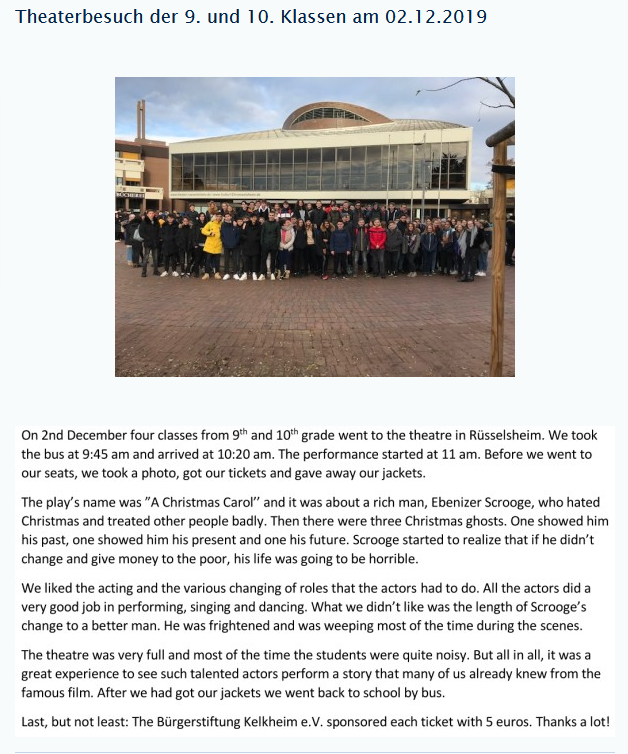 